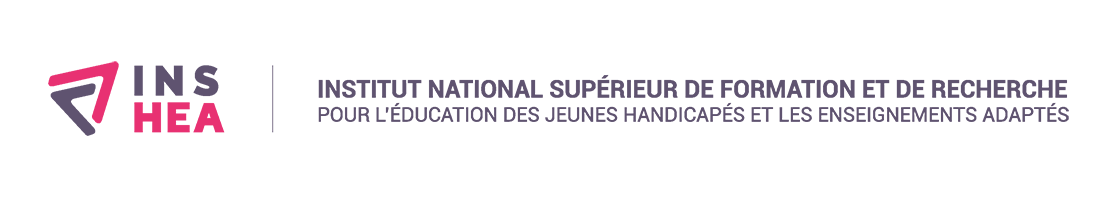 Glossaire de sigles sur les besoins éducatifs particuliers (BEP)Ce glossaire regroupe les sigles les plus couramment utilisés dans les domaines de la scolarisation des élèves à besoins éducatifs particuliers (BEP), et plus généralement du handicap et de la société inclusive.Auteur : Aurélie Gono, documentaliste au Pôle Ressources de l’INSHEA.Mise à jour : juin 2022.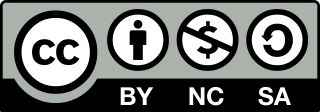 Diffusion : ce document est mis à disposition selon les termes de la licenceAAAH	Allocation aux adultes handicapésAED	Aide éducative à domicileAEEH	Allocation d’éducation de l’enfant handicapéAEMO 	Action éducative en milieu ouvertAES	Accompagnant éducatif et socialAESH	Accompagnant des élèves en situation de handicap (a remplacé le sigle AVS, Auxiliaire de vie scolaire)AESH-co	Accompagnant des élèves en situation de handicap exerçant en dispositif collectifAESH-i	Accompagnant des élèves en situation de handicap pour l’aide individuelleAESH-m	Accompagnant des élèves en situation de handicap pour l’aide mutualiséeAgefiph	Association de gestion du fonds pour l’insertion professionnelle des personnes handicapéesAIRe	Association des Itep et de leurs réseauxAJPP	Allocation journalière de présence parentaleAMP	Aide médico-psychologiqueAncra 	Association nationale des centres ressources autismeAncreai 	Fédération nationale des Centres régionaux d’études, d’actions et d’informations en faveur des personnes en situation de vulnérabilité (Creai)ANPEA	Association nationale des parents d'enfants aveuglesANPSA	Association nationale pour les personnes sourdaveuglesApajh	Association pour adultes et jeunes handicapésApa	Activité physique adaptéeApadhe	Accompagnement pédagogique à domicile, à l'hôpital ou à l'écoleAPF	Association des paralysés de FranceAPSH	Accompagnant des personnels en situation de handicapAPPEA	Association francophone de psychologie et psychopathologie de l'enfant et l'adolescentArapi	Association pour la recherche sur l'autisme et la prévention des inadaptationsARS	Agence régionale de santéASE	Aide sociale à l’enfanceASH 	Adaptation scolaire et scolarisation des élèves handicapés (a remplacé le sigle AIS, Adaptation et intégration scolaires)AVH	Association Valentin HaüyBBDEA	Banque de données de l’édition adaptée (gérée par l’Inja)BEP	Besoins éducatifs particuliersCCAEGADV	Certificat d'aptitude à l'enseignement général des aveugles et des déficients visuelsCAEMADV	Certificat d'aptitude à l'enseignement musical des aveugles et des déficients visuelsCAFPETADV	Certificat d'aptitude aux fonctions de professeur d'enseignement technique aux aveugles et déficients visuelsCamsp	Centre d’action médico-sociale précoceCapa-SH	Certiﬁcat d’aptitude professionnelle pour les aides spécialisées, les enseignements adaptés et la scolarisation des élèves en situation de handicap. Remplacé par le Cappei depuis 2017CAPEJS	Certificat d’aptitude au professorat de l’enseignement des jeunes sourdsCappei	Certificat d’aptitude professionnelle aux pratiques de l’éducation inclusive. Remplace le Capa-SH pour le premier degré et le 2CA-SH pour le second degré depuis la rentrée scolaire 20172CA-SH	Certiﬁcat complémentaire pour les enseignements adaptés et la scolarisation des élèves en situation de handicap. Remplacé par le Cappei depuis 2017Casnav	Centre académique pour la scolarisation des Enfants allophones nouvellement arrivés (EANA) et des Enfants issus de familles itinérantes et de voyageurs (EFIV)CCAS	Centre communal d’action socialeCDAPH	Commission des droits et de l’autonomie des personnes handicapéesCDCA	Conseil départemental de la citoyenneté et de l'autonomieCDOEASD	Commission départementale d’orientation vers les enseignements adaptés du second degréCDPH	Convention de l'ONU relative aux droits des personnes handicapéesCEF	Centre éducatif ferméCFA	Centre de formation d’apprentisCFTMEA	Classification française des troubles mentaux de l’enfant et de l’adolescentCIH	Comité interministériel du handicapCIDPH	Convention internationale relative aux droits des personnes handicapéesCIF	Classification internationale du fonctionnement, du handicap et de la santéCME	Centre médico-éducatifCMI	Carte mobilité inclusionCMP	Centre médico-psychologique (secteur sanitaire), structure hospitalière de soin dédiée aux troubles psychologiques, psychiatriques et difficultés d’apprentissage des enfants et adolescents jusqu’à leur majoritéCMPP	Centre médico-psycho-pédagogique (secteur médico-social), structure dont le rôle est d’établir le diagnostic et de mettre en place le traitement ambulatoire ou à domicile des enfants de 3 à 18 ans dont l’inadaptation est liée à des troubles neuropsychologiques ou à des troubles du comportementCNCPH	Conseil national consultatif des personnes handicapéesCned	Centre national d’enseignement à distanceCNFEDS	Centre national de formation des enseignants intervenant auprès des jeunes déficients sensorielsCNPE	Conseil national de la protection de l’enfanceCNSA	Caisse nationale de solidarité pour l’autonomieCNSEI	Comité national de suivi de l’école inclusiveCPAM	Caisse primaire d’assurance maladieCRA	Centre de ressources autismeCreai	Centre régional d’études, d’actions et d’informations en faveur des personnes en situation de vulnérabilitéCresam	Centre national de ressources handicaps rares-surdicécitéCRTLA	Centre de référence des troubles du langage et des apprentissagesCrop	Centre de rééducation de l’ouïe et de la paroleCT-ASH	Conseiller technique ASH du recteurDDAR	Dispositif d’autorégulation pour les élèves présentant des troubles du spectre de l'autismeDasen	Directeur académique des services de l’éducation nationaleDDEEAS	Diplôme de directeur d’établissement d’éducation adaptée et spécialiséeDEAES	Diplôme d'État d'accompagnant éducatif et socialDEETS	Diplôme d’État d’éducateur technique spécialiséDGCS	Direction générale de la cohésion socialeDgesco	Direction générale de l’enseignement scolaireDitep	Itep fonctionnant en dispositif intégréDSDEN	Direction des services départementaux de l’éducation nationaleDSM	Diagnostic and statistical manual of mental disorders, manuel diagnostic des troubles mentauxD3S	Directeur d’établissement sanitaire, social et médico-socialEEA	Entreprise adaptéeEANA	Élèves allophones nouvellement arrivés (terminologie se substituant à celle d’Enaf, Élèves nouvellement arrivés en France)EBEP	Élèves à besoins éducatifs particuliersEEAP	Établissement pour enfants et adolescents polyhandicapésEfiv	Enfants issus de familles itinérantes et de voyageursEgpa	Enseignement général et professionnel adaptéEHESP	École des hautes études en santé publiqueEIP	Élève intellectuellement précoceEJE	Éducateur de jeunes enfantsEmas	Équipe mobile d’appui médico-social à la scolarisation des enfants en situation de handicapEME	Externat médico-éducatifEP	ou EPE : Équipe pluridisciplinaire d’évaluation, au sein d’une MDPH, cette équipe composée de professionnels et d’experts évalue les besoins de la personne selon son handicap, son environnement et son projet de vie et élabore son PPCEPA	École de plein airEPLE	Établissement public local d’enseignement (collèges, lycées, Erea, ERPD)EPM	        Établissement pénitentiaire pour mineursErea	Établissement régional d’enseignement adaptéERHR	Équipe relais handicaps raresERPD	École régionale du premier degré, établissement scolaire destiné notamment aux enfants de gens du voyage et d’autres professions nomades, ou de familles dispersées ou en difficultés financières momentanées Erseh	Enseignant référent pour la scolarisation des élèves en situation de handicapEsat	Établissement et service d’aide par le travailESH	Étudiant en situation de handicapESMS	Établissement et service médico-socialESS	Équipe de suivi de la scolarisationETS	Éducateur technique spécialiséFFAF	Fédération des aveugles de FranceFalc	Facile à lire et à comprendre, ensemble de règles ayant pour finalité de rendre l’information facile à lire et à comprendre pour les personnes déficientes intellectuellesFAM	Foyer d'accueil médicaliséFIPHFP	Fonds pour l’insertion des personnes handicapées dans la fonction publiqueFirah	Fondation internationale de la recherche appliquée sur le handicapFisaf	Fédération nationale pour l’inclusion des personnes en situation de handicap sensoriel et troubles DYS en FranceFLE	Français langue étrangère, langue enseignée à des apprenants non francophonesFnaseph	Fédération nationale des associations au service des élèves présentant une situation de handicapFNRS-TNA		Fédération nationale des réseaux de santé troubles du neuro-développement et des apprentissages de l’enfant/adolescentGGeva	Guide d’évaluation des besoins de compensation de la personne handicapée (à l’usage des équipes pluridisciplinaires des MDPH)Geva-Sco	Geva-Scolarisation, volet scolaire du Geva élaboré conjointement par le ministère de l’Éducation nationale et de la Jeunesse, et la CNSAGNCRA	Groupement national des centres ressources autismeHHAS	Haute autorité de santéHPI 	Haut potentiel intellectuelIIA-IPR	Inspecteur d’académie - Inspecteur pédagogique régionalIEM	Institut d’éducation motriceIEN-ASH	Inspecteur de l’éducation nationale chargé de l’ASHIDES	Institut d’éducation sensorielle, accueille des enfants et adolescents en situation de handicap auditif ou visuelIGAS	Inspection générale des affaires socialesIGÉSR	Inspection générale de l’éducation, du sport et de la rechercheIH2F	Institut des hautes études de l’éducation et de la formationIJS	Institut des jeunes sourdsIMC	Infirmité motrice cérébraleIME	Institut médico-éducatif, dispense une éducation et un enseignement spécialisés pour des enfants et adolescents présentant un retard mental. Regroupe les IMP et les IMProIMP	Institut médico-pédagogique, accueille les enfants et adolescents handicapés de 3 à 14 ans présentant un retard mental (on trouve également le sigle SEES)IMPro	Institut médico-professionnel, accueille les adolescents handicapés à partir de 14 ans présentant un retard mental (on trouve également le sigle SIPFP ou SIPFPRO)Inja	Institut national des jeunes aveuglesINJS	Institut national de jeunes sourdsInspé	Institut national supérieur du professorat et de l’éducationINSHEA	Institut national supérieur de formation et de recherche pour l’éducation des jeunes handicapés et les enseignements adaptés (anciennement Cnefei, Centre national d’études et de formation pour l’enfance inadaptée, jusqu’en 2005)Itep	Institut thérapeutique, éducatif et pédagogiqueLLadapt	L’association pour l'insertion sociale et professionnelle des personnes handicapéesLEA	Lycée d’enseignement adaptéLfPC	Langue française parlée complétéeLPC	Langage parlé complétéLPI	Livret de parcours inclusif, traitement de données à caractère personnelLS	Langue des signesLSF	Langue des signes françaiseMMAS	Maison d'accueil spécialisée, propose un hébergement permanent à tout adulte handicapé gravement dépendantMDA	Maison départementale de l’autonomie, label attribué par la CNSAMDPH	Maison départementale des personnes handicapéesMEAJ	Mesure éducative d’accueil de jour, permet une prise en charge en journée des jeunes en prise avec la justice pour favoriser leur insertion sociale, scolaire et professionnelleMecs	ou Mecso : Maison d’enfants à caractère socialMecsa	Maison d’enfants à caractère sanitaireMEEF	Master Métiers de l’enseignement, de l’éducation et de la formationMENJS	Ministère de l’Éducation nationale et de la JeunesseMIN	Module de formation d'initiative nationale dans le domaine de l'ASHMNA	Mineur non accompagné ou MIE (Mineur isolé étranger)MOPPS	Documents de Mise en œuvre du PPSMPA	Matériel pédagogique adaptéMSSH	Maison des sciences sociales du handicapNNSA	Élèves non scolarisés antérieurementOOETH	Obligation d'emploi des travailleurs handicapésOMS	Organisation mondiale de la santéOnfrih	Observatoire national sur la formation, la recherche et l’innovation sur le handicapOnisep	Office national d’information sur les enseignements et les professionsONPE	Observatoire national de la protection de l’enfanceOrna	Observatoire des ressources numériques adaptées géré par l’INSHEAPPAEH	Plan d’accompagnement de l’étudiant en situation de handicapPAG	Plan d'accompagnement global, fait partie du PPCPAI	Projet d’accueil individualisé, concerne initialement des enfants et adolescents maladesPAOA	Programmation adaptée des objectifs d’apprentissage, en lien avec le PPSPAP	Plan d’accompagnement personnalisé, concerne des enfants et adolescents présentant des troubles des apprentissagesPCH	Prestation de compensation du handicapPEAD	Placement éducatif à domicilePEJS	Pôle d'enseignement pour les jeunes sourds, remplace le Pôle d'accompagnement pour la scolarisation des jeunes sourds (Pass)PIA	Projet individualisé d’accompagnement, concerne les élèves handicapés ayant un PPS et accueillis dans un ESMSPial	Pôles inclusifs d’accompagnement localisésPIF	Projet individuel de formation, concerne les élèves de SegpaPlaton	Plateforme de transfert des ouvrages numériques mise en place par la Bibliothèque nationale de France pour les éditeurs et organismes habilités dans le cadre de l’exception handicap au droit d’auteurPJJ	Protection judiciaire de la jeunessePMI	Protection maternelle et infantilePMR	Personne à mobilité réduitePPA	Projet personnalisé d’accompagnement, concerne les élèves ayant un PPS et accueillis en ItepPPC	Plan personnalisé de compensation, proposé par les équipes pluridisciplinaires des MDPH et destiné à évaluer les besoins de compensation de la personne handicapéePPI	Projet pédagogique individualisé, concerne les élèves d’UlisPPRE 	Programme personnalisé de réussite éducative, concerne les élèves qui risquent de ne pas maîtriser certaines connaissances et compétences attendues à la fin d'un cycle d'enseignementPPS	Projet personnalisé de scolarisationPSAD	Plateforme de suivi et d'appui aux décrocheursPSH	Personne en situation de handicapQQM	Quartier mineur, quartier spécifique pour mineurs dans un centre de détentionRRAPT	Réponse accompagnée pour tous, démarche déployée dans les départements et visant à apporter des solutions d’accompagnement aux enfants et adultes en situation de handicapRased	Réseau d’aides spécialisées aux élèves en difficultésRep	Réseau d’éducation prioritaire (s’est substitué au sigle Zep)Rep+	Réseau d’éducation prioritaire renforcéRLE	Responsable local de l'enseignement (en milieu pénitentiaire, pilotage local)RQTH	Reconnaissance de la qualité de travailleur handicapéSSAAAS 	Service d’aide à l’acquisition de l’autonomie et à la scolarisation, intervient auprès d’enfants et d’adolescents déﬁcients visuelsSAAD	Service d’aide et d’accompagnement à domicile (différent du Sessad axé éducation)SAEH	Service d’accueil des étudiants handicapés dans les universitésSafep	Service d’accompagnement familial et d’éducation précoce, intervient auprès des enfants déﬁcients sensoriels âgés de 0 à 3 ans et de leur familleSamsah	Service d'accompagnement médico-social pour adultes handicapésSAVS	Service d’accompagnement à la vie sociale (prend en charge des personnes adultes handicapées)SDEI	Service départemental de l'école inclusiveSEEPH	Semaine européenne pour l'emploi des personnes handicapéesSEES	Section d’éducation et d’enseignement spécialisé (on trouve aussi le sigle IMP)Segpa	Section d’enseignement général et professionnel adaptéSEHA	Section d’éducation pour enfants avec handicaps associésSessad 	Service d’éducation spéciale et de soins à domicile, intervient auprès des enfants présentant un retard mental, des troubles du comportement et une déficience motriceSiiclha	Séminaire inter-universitaire international sur la clinique du handicapSIPFP	ou SIPFPRO : Section d’initiation et de première formation professionnelle (on trouve aussi le sigle IMPro)SSAD	Service de soins et d’aide à domicile, suit des enfants polyhandicapés âgés de 0 à 20 ansSSEFS 	Service de soutien à l’éducation familiale et à la scolarisation, intervient auprès des enfants de plus de 3 ans présentant une déficience auditive grave (s’est substitué au sigle SSEFIS, Service de soutien à l’éducation familiale et à l’intégration scolaire)TTCC	Troubles de la conduite et du comportementTDAH	Trouble du déficit de l’attention avec ou sans hyperactivitéTFA	Troubles de la fonction auditiveTFC	Troubles des fonctions cognitives ou mentalesTFM	Troubles des fonctions motricesTFMMI	Troubles des fonctions motrices et maladies invalidantesTFV	Troubles de la fonction visuelleTMA	Troubles multiples associés (pluri-handicap ou maladie invalidante)TND	Troubles du neuro-développementTSA	Troubles du spectre de l’autisme (remplace le sigle TED, Troubles envahissants du développement)TSLA	Troubles spécifiques du langage et des apprentissagesUUE	Unité d’enseignementUEE	Unité d'enseignement externalisée. Ces unités permettent à des enfants scolarisés en établissement médico-social de bénéficier de l'inclusion scolaireUEEA	Unités d’enseignement élémentaire autismeUEE collège	Unité d'enseignement externalisée au collègeUEMA	Unité d’enseignement maternelle autismeUlis	Unité localisée pour l’inclusion scolaire (remplace les sigles Upi et Clis). Il existe des Ulis école, Ulis collège et Ulis lycée d’enseignement général et technologiqueUnafam	Union nationale de familles et amis de personnes malades et/ou handicapées psychiquesUnapei	Union nationale des associations de parents, de personnes handicapées mentales et de leurs amisUPE2A	Unité pédagogique pour élèves allophones arrivantsUnapeda	Union nationale des associations de parents d'enfants déficients auditifsUPR	Unité pédagogique régionale (en milieu pénitentiaire, pilotage régional)VVAEP	Validation des acquis de l'expérience professionnelle d'un enseignement inclusif, concerne le CAPPEIWWAI	Web accessibility initiative ou initiative sur l'accessibilité du webWCAG	Web content accessibility guidelines ou règles pour l'accessibilité des contenus webWISC	Wechsler Intelligence Scale for Children, test d’intelligence couramment utilisé par les psychologues